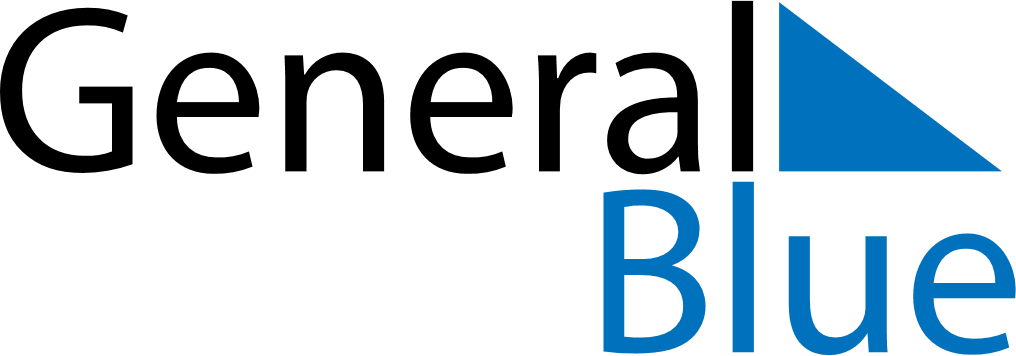 June 2024June 2024June 2024June 2024June 2024June 2024June 2024Nesna, Nordland, NorwayNesna, Nordland, NorwayNesna, Nordland, NorwayNesna, Nordland, NorwayNesna, Nordland, NorwayNesna, Nordland, NorwayNesna, Nordland, NorwaySundayMondayMondayTuesdayWednesdayThursdayFridaySaturday1Sunrise: 2:11 AMSunset: 12:00 AMDaylight: 21 hours and 48 minutes.23345678Sunrise: 2:06 AMSunset: 12:05 AMDaylight: 21 hours and 58 minutes.Sunrise: 2:01 AMSunset: 12:10 AMDaylight: 22 hours and 9 minutes.Sunrise: 2:01 AMSunset: 12:10 AMDaylight: 22 hours and 9 minutes.Sunrise: 1:56 AMSunset: 12:16 AMDaylight: 22 hours and 20 minutes.Sunrise: 1:50 AMSunset: 12:22 AMDaylight: 22 hours and 32 minutes.Sunrise: 1:44 AMSunset: 12:28 AMDaylight: 22 hours and 44 minutes.Sunrise: 1:37 AMSunset: 12:36 AMDaylight: 22 hours and 58 minutes.Sunrise: 1:29 AMSunset: 12:44 AMDaylight: 23 hours and 15 minutes.910101112131415Sunrise: 1:15 AMSunset: 12:58 AMDaylight: 23 hours and 43 minutes.Sunrise: 12:53 AMSunrise: 12:53 AMSunrise: 12:53 AMSunrise: 12:53 AMSunrise: 12:53 AMSunrise: 12:53 AMSunrise: 12:53 AM1617171819202122Sunrise: 12:53 AMSunrise: 12:53 AMSunrise: 12:53 AMSunrise: 12:53 AMSunrise: 12:53 AMSunrise: 12:53 AMSunrise: 12:53 AMSunrise: 12:53 AM2324242526272829Sunrise: 12:53 AMSunrise: 12:53 AMSunrise: 12:53 AMSunrise: 12:53 AMSunrise: 12:53 AMSunrise: 12:53 AMSunrise: 12:53 AMSunrise: 12:53 AM30Sunrise: 12:53 AM